Grafici di funzioni composte. Verifica 1. Nella tabella qui sotto trovi elencate cinque formule e, a fianco della tabella, trovi quattro frasi; associa ad ogni formula la corrispondente frase.                  FRASI       A. Vera per qualunque numero reale x.	B. Vera solo per x ≥ 0.       C. Vera solo per x > 0.	        D. Vera solo per x ≠ 0.2. In figura 1 trovi il grafico di y = ex. a. Completa le figure 2, 3 e 4 con i grafici indicati.   b. Spiega il procedimento per disegnare y = |ex | …………………………………………………………………………………………………………………………………………………………………………FormulaFrase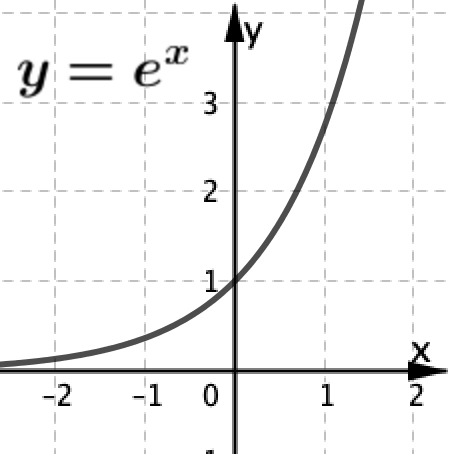 Figura 1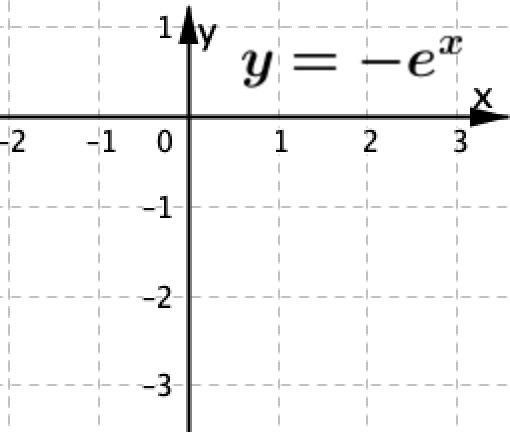 Figura 2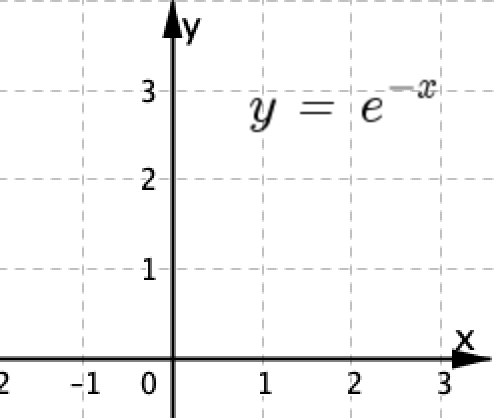 Figura 3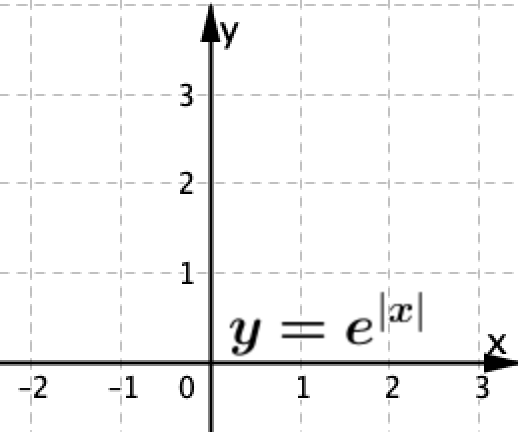 Figura 4